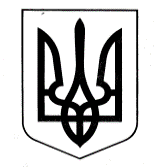 УКРАЇНАУПРАВЛІННЯ ОСВІТИОЗЕРНЯНСЬКИЙ ЗАКЛАД ЗАГАЛЬНОЇ СЕРЕДНЬОЇ СВІТИ САФ’ЯНІВСЬКОЇ СІЛЬСЬКОЇ РАДИ ІЗМАЇЛЬСЬКОГО РАЙОНУ ОДЕСЬКОЇ ОБЛАСТІНАКАЗ№48/О                                                                                                 13.04.2021 р. Про переведення учениці 1-А класуКалдарар Регіни Петрівни на дистанційну форму навчання з 14.04.2021 по 30.04.2021 рокуВідповідно до Положення про дистанційну форму здобуття повної загальної середньої освіти, затвердженим наказом МОН від 08 вересня 2020 року № 1115, зареєстрованим в Міністерстві юстиції України 28 вересня 2020 року за № 941/35224, зокрема згідно пунктів 7, 9, 10 розділу І цього Положення, на основі заяви батьківНАКАЗУЮ:Перевести з 14.04.2021 року по 30.04.2021 року на дистанційну форму навчання ученицю 1-А класу Калдарар Регіну Петрівну.Класоводу Кулі Марини Мойсеївні та вчителю англійської мови Карась Маргарити Вікторівни:2.1. Забезпечити під час дистанційної форми навчання для учениці 1-А класу Калдарар Регіни Петрівни виконання навчальних планів та програм по кожному предмету окремо. 2.2. Сприяти проведенню навчальних занять за допомогою дистанційних технологій та організувати щоденне навчальне  спілкування з ученицею.2.3. Здійснювати оцінювання результатів навчання учениці під час дистанційного навчання зручним способом, з подальшим занесенням до відповідних сторінок класного журналу;Заступнику директора з НВР Мартинчук С.П., вжити заходів контролю щодо ефективності впровадження освітнього процесу у дистанційному режимі та виконання освітньої програми.Відповідальність за навчання учениці з використання дистанційних технологій на оволодіння матеріалом покласти на маму Калдарар Оксану Петрівну.Секретарю школи Кондрі К.В. розмістити даний наказ на офіційному сайті школи. Контроль за виконанням наказу залишаю за собою.Директор школи    __________    Оксана ТЕЛЬПІЗЗ наказом ознайомленні:  _________ Сніжана МАРТИНЧУК                                            _________ Марина КУЛЯ                                           _________ Маргарита КАРАСЬ                                           __________ Кристина КОНДРЯ                                                                               __________ Оксана КАЛДАРАР 